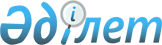 Об утверждении государственного образовательного заказа на дополнительное образование детей в пределах объемов бюджетных средств по Костанайской области на 2022 годПостановление акимата Костанайской области от 20 октября 2022 года № 466. Зарегистрировано в Министерстве юстиции Республики Казахстан 21 октября 2022 года № 30268
      В соответствии с подпунктом 8-4) пункта 2 статьи 6 Закона Республики Казахстан "Об образовании" акимат Костанайской области ПОСТАНОВЛЯЕТ:
      1. Утвердить государственный образовательный заказ на дополнительное образование детей в пределах объемов бюджетных средств по Костанайской области на 2022 год согласно приложению к настоящему постановлению.
      2. Государственному учреждению "Управление образования акимата Костанайской области" в установленном законодательством Республики Казахстан порядке обеспечить:
      1) государственную регистрацию настоящего постановления в Министерстве юстиции Республики Казахстан;
      2) размещение настоящего постановления на интернет-ресурсе акимата Костанайской области после его официального опубликования.
      3. Контроль за исполнением настоящего постановления возложить на курирующего заместителя акима Костанайской области.
      4. Настоящее постановление вводится в действие по истечении десяти календарных дней после дня его первого официального опубликования. Государственный образовательный заказ на дополнительное образование детей в пределах объемов бюджетных средств по Костанайской области на 2022 год
					© 2012. РГП на ПХВ «Институт законодательства и правовой информации Республики Казахстан» Министерства юстиции Республики Казахстан
				
      Аким Костанайской области 

А. Мухамбетов
Приложениек постановлению акиматаКостанайской областиот 20 октября 2022 года№ 466
№
Направление
Количество обучающихся и воспитанников
Средняя стоимость расходов на одного обучающегося и воспитанника в месяц (тенге)
1
Научно-техническое
70
8595